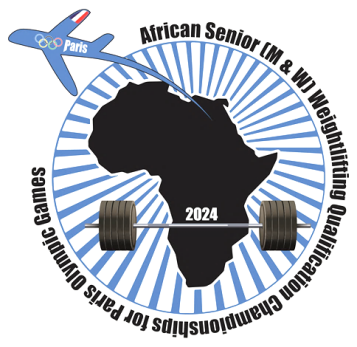 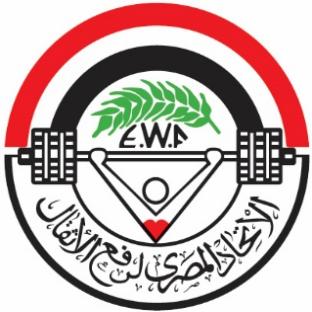 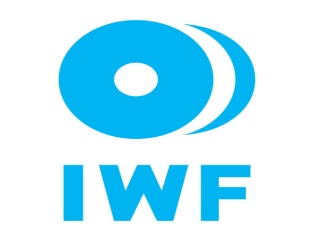 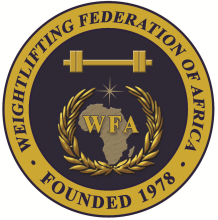  African Senior (34th Men & 23rd Women) Weightlifting Qualification Championships02-10/02/2024 /Ismailia, Egypt TEAM ACCOMMODATION FORM                    Country:   President or General Secretary   Name:                                                                     Date:                                 Signature:    Should be sent to OC and WFA no later than January 04th, 2024    Organising Federation (EGY):                                                                          Continental Federation (WFA):   E-mail: weightlifting_egy@yahoo.com                                                          E-mail: manareddin.eshelli@wfa.com.lyDateSingle RoomDouble RoomFebruary 02, 2024February 03, 2024February 04, 2024February 05, 2024February 06, 2024February 07, 2024February 08, 2024February 09, 2024